Областной конкурс профессионального мастерства«Лучший педагог по обучению основам безопасного поведения на дорогах»Методическая разработкаЦикл музыкально-дидактических сказок «Сказки-грохотульки»для детей 5-6 летНаименование методической разработки (конспект, сценарий и т.п.) и темаЦелевая аудитория: дети 5-6 летАвтор-составитель: Ерофеева Елена Геннадиевна,музыкальный руководитель МАДОУ «Детский сад №24»2023 годЦикл музыкально-дидактических сказок «Сказки-грохотульки»для детей 5-6 лет1. Улица для ребёнка – это мир, который привлекает к себе внимание разнообразием движения транспортных средств, автобусов, троллейбусов, а также людей. Начиная с дошкольного возраста, детям необходимо рассказывать, что взрослые и дети являются участниками дорожного движения, и незнание правил поведения на дороге может привести к беде. Чем раньше дети узнают, как должен вести себя человек на улице, в транспорте, и соблюдать эти правила, тем меньше станет несчастных случаев на дорогах.Обучая детей-дошкольников правилам дорожного движения, важно использовать различные формы и методы работы. А почему бы это не делать с помощью музыки? Музыкальные руководители МАДОУ «Детский сад № 24» с помощью музыкальных игр и песен рассказывают воспитанникам о правилах безопасного поведения на дорогах.  Цикл музыкально-дидактических сказок «Сказки-грохотульки» разработан с целью формирования у детей 5-6 лет  навыков безопасного поведения на дорогах через использование музыкально-дидактических сказок. Главные герои всего цикла сказок – это камешки Ляля и Бом, которые путешествуют, встречают новых друзей, попадают в различные ситуации, связанные с необходимостью соблюдения правил дорожного движения, учатся соблюдать эти правила, играют и поют. Задачи:1. Способствовать развитию у старших дошкольников заинтересованности к изучению правил безопасного поведения на дорогах.2. Помочь  детям овладеть элементарными  навыками поведения на улицах города, в общественном транспорте. 3. Воспитывать у детей привычку соблюдать правила безопасности.4. Повышать компетентность родителей в вопросах формирования навыков  безопасного поведения на улице, в транспорте.Планируемые результаты:1. Формирование у детей знаний о правилах дорожного движения, умений и навыков безопасного поведения.2. Привитие устойчивых навыков безопасного поведения в любой дорожной ситуации. 3. Осознание родителями важности работы по изучению правил дорожного движения. Этапы реализации:1 этап подготовительный: - повышение собственной компетенции по теме;- анкетирование родителей; - изучение уровня знаний у детей 5-6 лет о правилах дорожного движения; 2 этап основной: практическая деятельность - работа с детьми (знакомство с музыкально-дидактическими сказками, используя игровые презентации в соответствии с тематическим планом);3 этап: заключительный (анализ результатов, подведение итогов)- итоговое изучение уровня знаний у детей дошкольного возраста о правилах дорожного движения. Перед тем, как начать работу, необходимо было узнать мнение родителей дошкольников старших групп о значимости и необходимости обучения детей правилам дорожного движения в детском саду. Для этого провели анкетирование родителей воспитанников по данной теме (диаграмма 1).Диаграмма 1Следующий шаг – узнать уровень знаний старших дошкольников о правилах дорожного движения. Для этого были использованы картинки с изображением различных ситуаций на дорогах и в общественном транспорте (диаграмма 2). Ребёнку предлагалось ответить на вопросы: «Что мальчик сделал правильно (неправильно)? Как бы ты поступил? Что может произойти дальше? Что нужно было сделать, чтобы этого не произошло?» и др.Диаграмма 2Результаты диагностики воспитанников старшей группы на начало года показали, что 20% воспитанников имеют низкий уровень знаний о правилах дорожного движения. Дети не знают, как себя вести в опасной ситуации на дороге. Третий шаг - это знакомство воспитанников с музыкально-дидактическими сказками (приложение 3), используя игровые презентации в соответствии с тематическим планом, разработанным педагогами по результатам диагностики.ТЕМАТИЧЕСКИЙ ПЛАНПо окончании работы в данном направлении провели повторную диагностику старших дошкольников о правилах дорожного движения (диаграмма 3)Диаграмма 3Результаты диагностики на конец года показали, что уровень знаний и представлений о правилах дорожного движения у воспитанников старшей группы значительно вырос, а количество детей с низким уровнем сократилось.Для проведения цикла музыкально-дидактических сказок «Сказки-грохотульки» необходимы следующие ресурсы:- кадровые (музыкальный руководитель, воспитатель);- методические (тематический план,  игровые презентации, наглядные пособия, музыкальная литература, сказки);- материально-технические (проектор, экран, компьютер, музыкальный инструмент, музыкальный зал, стулья)Используя в работе с детьми старшего дошкольного возраста методическую разработку «Цикл музыкально-дидактических сказок «Сказки-грохотульки» педагоги, во-первых, формируют сознательное отношение детей к соблюдению правил безопасности. Во-вторых, формируют у детей чувство ответственности, контроля и самоконтроля, умение правильно ориентироваться в ситуации. В-третьих, обучение проходит в увлекательной, ненавязчивой и доступной для детей форме.Ещё один момент. Совместная работа родителей и всего педагогического коллектива по теме безопасности на улицах и дорогах, несомненно, даёт свои положительные результаты. Необходимо помнить, что жизнь, здоровье и безопасность каждого ребёнка полностью зависит от окружающих его взрослых.2. Пешеходная сказка (из цикла «Сказки-грохотульки», сказка 2) Как вы помните, дорогие ребята, наши герои-камешки Ляля и Бом оказались на мельнице. Сын мельника Ваня, отправляясь в город за покупками, взял сонных Лялю и Бома с собой, положил их в карман и отправился в путь. В кармане было тепло и сухо, поэтому Ляля и Бом снова заснули и не заметили, как провалились в дырку.Когда они проснулись, то обнаружили, что попали в большой город. Вокруг было много высоких зданий, а по дорогам мчались маленькие и большие автомобили.Ляля и Бом увидели красивые цветы на другой стороне дороги и решили подойти поближе. Они пошли через дорогу и вдруг……раздался визг тормозов! Ляля и Бом сильно испугались. Из автомобиля с большими фонарями синего и красного цвета вышла девушка. У нее были большие синие глаза и светлые волосы. Она взяла на руки Лялю и Бома и спросила: «Вы кто такие и откуда здесь взялись?». Ляля и Бом были вежливые камешки, поэтому сразу же представились: «Мы - камешки-путешественники! Нас зовут Ляля и Бом». «Меня зовут Маша», - сказала девушка - «Я, конечно, очень рада знакомству, но вы что, не знаете правила дорожного движения?».«А что это такое, правила дорожного движения?» - удивились камешки.«Сейчас я вам все расскажу!» - сказала Маша. Девушка оказалась сотрудником ГИБДД (Государственная инспекция безопасности дорожного движения). Она посадила Лялю и Бома в свой странный автомобиль с фонарями. «Сейчас мы отправимся в школу юного пешехода», - сказала Маша. «Я расскажу вам, как правильно передвигаться по городу, чтобы не попасть в беду». Они сели в автомобиль и отправились в путь.В школе юного пешехода Ляля и Бом зашли в просторный класс. На большом экране появились какие-то белые полоски, а по полоскам двигались автомобили, очень похожие на автомобиль Маши, только без специальных сигналов. «Как вы думаете, что это такое?» - спросила Маша. Ляля и Бом переглянулись и промолчали.  «На  этом рисунке изображена дорога. Дорога бывает разная. Проезжая часть – там, где двигаются автомобили, и тротуар – там, где ходят пешеходы. Понятно?». «Поэтому ты нас сегодня и сбила на своем автомобиле, Маша. Потому что мы шли по проезжей части, а надо было по тротуару». «Молодцы, камешки!» - сказала Маша.«А что нам делать, если мы захотим перейти дорогу? Нас снова собьет автомобиль?» - спросила Ляля. На экране снова появились полоски и знак с изображением идущего человечка. «Вот эти полоски называются «зебра» или «пешеходный переход», а рядом с «зеброй» может стоять специальный знак-подсказка «Пешеходный переход».  Если хотите перейти дорогу – переходите по «зебре», только  сначала посмотрите налево, затем направо и снова налево. Если нет поблизости транспорта – смело идите вперед. Устали?». «Да» - ответили Ляля и Бом – «Столько всего нужно запомнить!». «Ну, раз так, давайте мы с вами немного отдохнем и поиграем в игру «Пешеход». Ритмическая игра «Пешеход» (сл. Е.Г. Ерофеева, Л.М. Странникова)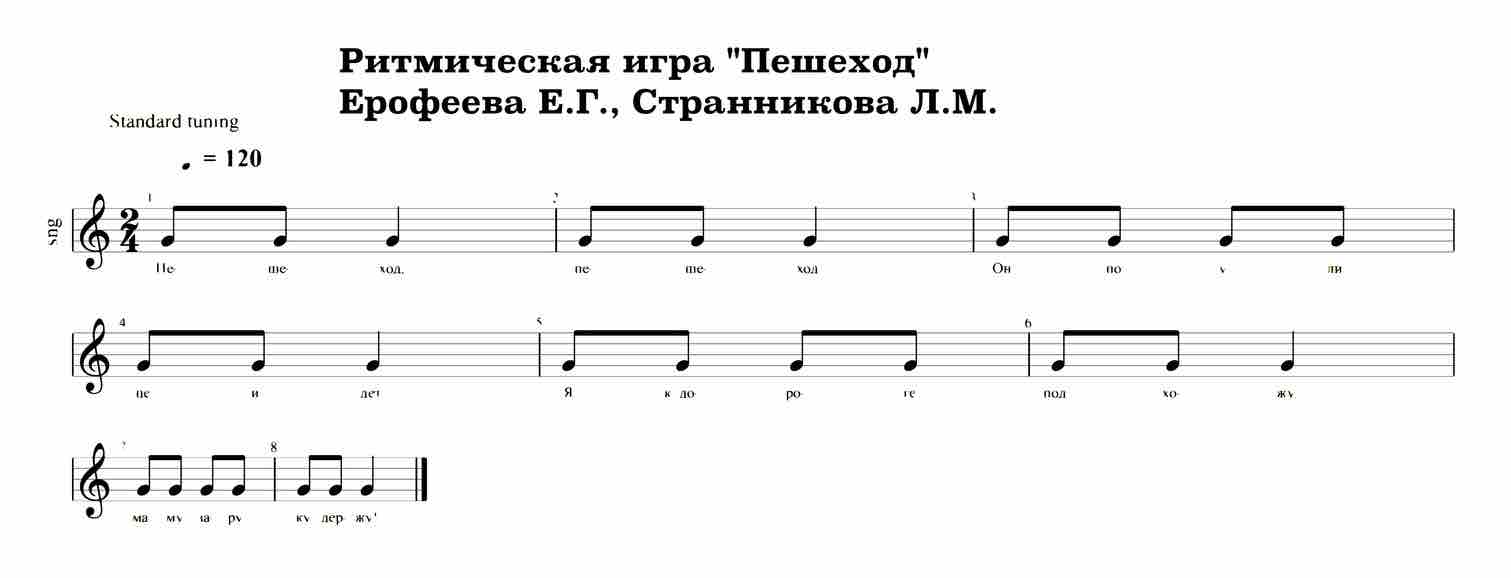     1) Пешеход, пешеход!Он по улице идет.Я к дороге подхожу-Маму за руку держу! 2) Пешеход, пешеход!По полоскам он идет.Ты по сторонам гляди,Путь свободен - проходи! 3) Пешеход, пешеход!С мамой в садик он идет.Ты по сторонам глядиИ дорогу перейди!  4) Пешеход, пешеход!Верный путь всегда найдет.Я дорогу перейду-«Зебру» я всегда найду!«А теперь я хочу вас кое с кем познакомить», - сказала Маша. На экране появились два светофора. «Это светофоры» - сказала Маша, «У большого светофора три глаза – красный, желтый и зеленый. Такой светофор помогает двигаться автомобилям. На красный сигнал - движения нет, желтый – приготовься к движению, а на зеленый – смело отправляйся в путь! Запомнили?». «Да!»- прокричали камешки. А пешеходам обычно помогает маленький двуглазый светофор. Вы его сможете найти рядом с «пешеходным переходом». «А там тоже нужно на красный сигнал стоять, а на зеленый проходить?» - спросили Ляля и Бом. «Совершенно верно, молодцы!» - похвалила их Маша. «А чтобы вы лучше запомнили, давайте споем с вами песенку».Песня - игра «Светофор» 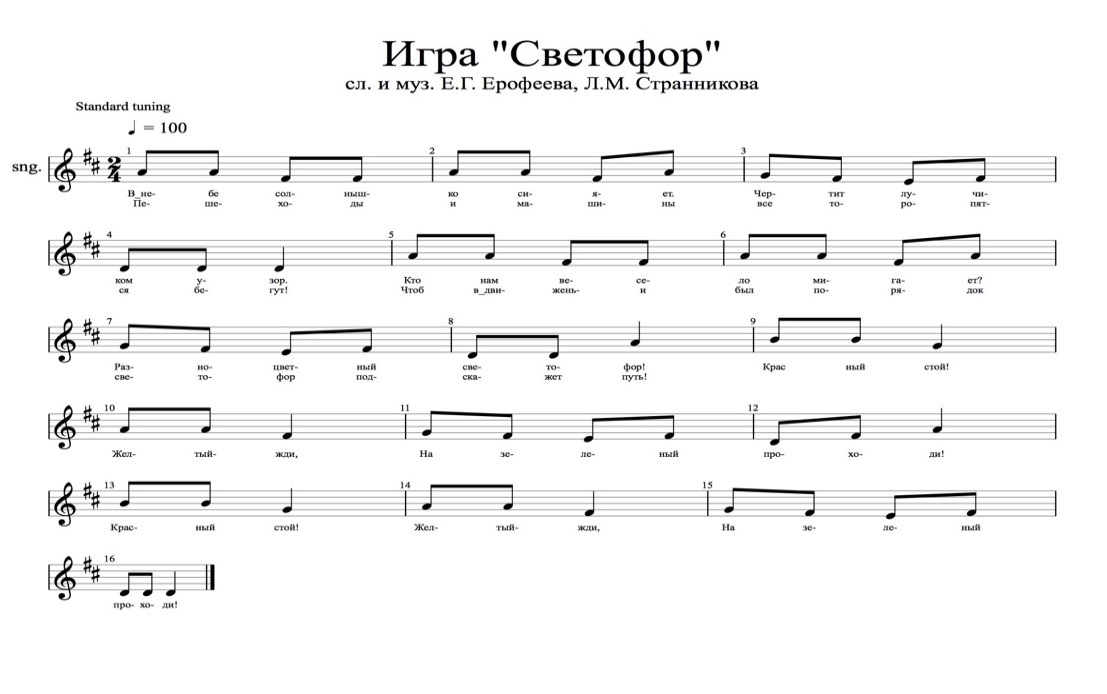 В небе солнышко сияет («фонарики»)Чертит лучиком узор (разводим руками над головой - «рисуем радугу»)Кто нам весело мигает? (пожимаем плечами - «удивляемся»)Пешеходный светофор! (по-очереди сжимаем и разжимаем кулаки перед собой - сначала правая рука - кулак, левая - разжата, потом наоборот)Красный - стой! (стоим, руки на поясе)Подожди, (стоим, руки «полочкой», пальчик к щеке)На зеленый - проходи! (идем на месте)Красный - стой! Подожди, На зеленый - проходи!Пешеходы и мопеды (бежим на месте)Все торопятся, бегут! Чтоб в движении был порядок (грозим пальцем)Светофор подскажет путь! (разводим руки перед собой)«Все понятно?» - спросила Маша. «Понятно!» - весело ответили камешки. «Теперь вы самые настоящие пешеходы! Я вас поздравляю и хочу сделать подарок. Пешеходам очень важно носить на одежде световозвращающие элементы, чтобы водитель мог увидеть пешехода издалека. И я хочу вам их подарить». «Спасибо» - сказали Ляля и Бом – «Теперь мы можем путешествовать безопасно».Приложение 1Анкета для родителей.«ПРАВИЛА И БЕЗОПАСНОСТЬ ДОРОЖНОГО ДВИЖЕНИЯ»Уважаемые родители!Соблюдение правил дорожного движения (далее - ПДД) – это не только требование законодательства, но прежде всего норма поведения в обществе. Просим Вас всерьез задуматься об этой проблеме и ответить на следующие вопросы. Ваши искренние ответы помогут нам в дальнейшей работе с детьми.1. Считаете ли Вы важной эту проблему для Вас и Ваших близких?а) да;в) нет;в) затрудняюсь ответить2. Как Вы думаете, с какого возраста нужно обучать детей ПДД:а) до 3 лет;б) ещё до школы;в) в школе;г) с 10 лет3. Готовы ли Вы вместе с детьми участвовать в обучающих мероприятиях по ПДД, проводимых в детском саду:а) готовы;б) не готовы;в) возможно4. Как Вы относитесь к соблюдению ПДД:а) действую, как мне удобно и быстрее;б) стараюсь соблюдать;в) всегда соблюдаю5. Есть ли в семье автомобиль:а) да;б) нет6. При поездке в автомобиле, где обычно находится Ваш ребёнок-дошкольник:а) на переднем сиденье;б) стоит позади передних кресел;в) сидит на заднем сиденье;г) сидит в автокресле на заднем сиденье7. Как часто Вы общаетесь с ребёнком на тему безопасности на дороге:а) говорю, чтобы был внимательным на дороге;б) обсуждаем маршрут движения;в) ребёнку достаточно того, что ему рассказывают о ПДД в детском саду8. С кем гуляет Ваш ребёнок:а) один, я наблюдаю из окна;б) гуляем вместе: ребёнок играет, я сижу на скамейке и разговариваю с соседкой;в) нахожусь рядом с ребёнком, контролирую ситуацию9. Как Вы реагируете, если на ваших глазах чужие дети нарушают правила дорожного движения:а) делаю замечание;б) не обращаю внимания, у них есть свои родители;в) затрудняюсь ответить10. Как знакомите ребёнка с ПДД:а) в форме игры;б) в форме советов и предостережений11. Обучаете ли Вы своего ребёнка правилам поведения в транспорте:а) да;б) нет12. Обучение детей правилам безопасности на дороге – это задача:а) ГИБДД;б) детского сада;в) родителейСпасибо за участие в опросе. 3. Цифровой след реализации методической разработки, в том числе, подтверждающие результативность ее реализацииРезультаты диагностики по использованию музыкально-дидактических сказок показали, что высокий уровень знаний о правилах дорожного движения у воспитанников старшей группы вырос в 2 раза, а количество детей с низким уровнем сократилось на 11 %.Положительный опыт реализации цикла музыкально-дидактических сказок «Сказки-грохотульки» для детей 5-6 лет  был представлен:-  на городской научно-практической конференции «Лучшие практики по обучению детей безопасности дорожного движения» (2023) https://vk.com/uidvn?w=wall-159937663_1311, https://24vnov.tvoysadik.ru/news-svc/item?id=365749&lang=ru&type=news&site_type= - городском фестивале мастер-классов для работников образовательных организаций https://gazetanovgorod.ru/obrazovanie/v-novgorodskih-shkolah-i-detskih-sadah-realizuyut-unikalnye-obrazovatelnye-praktiki.html,  https://novgorod-news.net/society/2022/03/10/65355.htmlВ 2021 году, 2 место в номинации «Лучшие практики образовательной деятельности по формированию у обучающихся дошкольных образовательных организаций навыков безопасного поведения на улицах и дорогах» городского конкурса «Дорожная азбука» среди педагогов, родителей и детей образовательных организаций (приказ № 464 от 28.12.2021 комитета по образованию Администрации Великого Нловгорода).Дата Музыкально-дидактическая сказкаОсновной акцентСентябрь «Как Ляля и Бом катались на велосипеде»Велосипедная дорожка, велосипед, пешеходный переход, звуковой сигнал, тротуарОктябрь «Пешеходная сказка»Пешеходный переход, транспортный и пешеходный светофоры, тротуар, световозвращающие элементыНоябрь «Волшебные знаки»Дорожные знаки, транспортный и пешеходный светофоры, перекрёстокДекабрь «Путешествие на автобусе»Автобусная остановка, проезжая часть, поручни, кондуктор, контролёр, правила поведения в общественном транспортеЯнварь «Грустный грузовичок»Проезжая часть, тротуар, автобусная остановка, транспортный светофорФевраль«Мишка-Торопыжка»Пешеходный переход, проезжая часть, тротуар, транспортный и пешеходный светофорыМарт «Школа Айболита»Тротуар, пешеходный переход, велосипедная дорожка, проезжая частьАпрель«Непослушный мячик»Детская площадка, проезжая часть, пешеходная дорожка, тротуарМай «Мы – пешеходы и пассажиры»Закрепление знаний о правилах безопасного поведения на дорогах, о правилах поведения в общественном транспорте